.....	國立屏東大學 函.檔	號: 保存年限:........	受文者：國立嘉義大學...	發文日期：中華民國111年12月26日.	發文字號：屏大教育字第1113301276號.	速別：普通件.	密等及解密條件或保密期限：.地址：900391屏東市民生路4-18號聯 絡 人：蘇珮菁 (08)7663800#31101電子郵件：spj@mail.nptu.edu.tw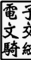 .	附件：附件一徵稿說明.pdf、附件二海報.pdf (111HC02836_1_26101644825.pdf、..	111HC02836_2_26101644825.pdf).裝.	主旨： 檢送本校教育行政研究所辦理「2023教育行政研究的學思..	與實務學術研討會」徵稿啟事及海報各1份，請惠予協助...	公告，並鼓勵貴屬踴躍投稿及參與，請查照。..	說明：...	一、旨揭研討會以「關於地方政府或學校層級與教育政策執行訂.	的研究成果」等八項主題為範疇，探討各類教育政策與評...	鑑議題。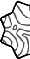 ..	二、研討會日期112年5月13日(星期六)，地點本校民生校區五...	育樓4樓國際會議廳。..	三、論文摘要投稿截止日為112年2月10日，預計於112年2月 17線..	日公布摘要審查結果，入選論文全文繳交截止日為 112年4...	月28日。相關訊息請至本所網頁查詢(網址：..	https://giea.nptu.edu.tw) 。...	四、本活動將申請「全國教師在職進修資訊網」研習時數或核..	發研習時數證明，歡迎出席與會。...	正本：各公立大學校院、各私立大學校院、各直轄市政府教育局及各縣市政府.	副本：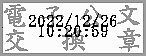 .....	國立嘉義大學.第 1 頁，共 2 頁1110018352	111/12/26....	依分層負責規定授權單位主管決行...............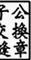 .........裝................訂.....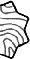 ...........線...........................第 2 頁，共 2 頁